اسم الفعالية: الكلمة بوزن جبال.الأهداف: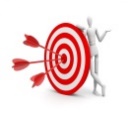 ان يعي افراد المجموعة تاثير الكلام واللغة على الاخرينتشجيع الافراد بالتصدي للعنف الكلامي اللذي يواجهونه.الفئة المستهدَفة: 15-18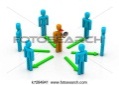 المدة الزمنية: 60 دقيقة.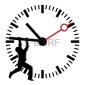 المواد اللازمة: برستول ابيض، ألوان والاخص لون احمر، ملحق 1.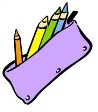 سير الفعالية: 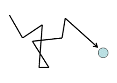 " لا تقبلوا ان يتكلموا اليكم بطريقة غير ملائمة، حتى أقرب الاصدقاء لكم! "المرحلة الاولى: مراقبون سريون – قبل ان يبدأ اللقاء على المرشد ان يقوم بتعيين مراقبون سريون وتقسيم المجموعات حسبهم من 5-6 اشخاص. مهمة هؤلاء المراقبون ان يقوموا بتسجيل كل كلمة مؤذية (مسبات، تهديدات، سخرية.) التي قيلت في المجموعة خلال النقاش.موضوع النقاش: على المرشد ان يقوم باختيار موضوع حساس والذي يمكنه خلق جو من المناقشة واختلاف الآراء. مثل: موضوع سياسي، او رياضي او اي موضوع اخر. على المجموعة ان تختار موقف حول هذا الموضوع ويناقشوه بينما يقوم المراقبون السريون تسجيل جميع الكلمات الغير المناسبة التي قيلت.  المرحلة الثانية: على المرشد مشاركة افراد المجموعة بما حدث في المرحلة الاولى وماذا كان الهدف من هذه المرحلة. يقوم المراقب من كل مجموعة بذكر الكلمات التي قيلت في النقاش الجماعي.من ثم يقوم المرشد بطرح سؤال في المجموعة: هل برأيكم/ن هنالك علاقة بين العنف المستشري في مجتمعنا وبين ظاهرة العنف الكلامي؟المرحلة الثالثة: على المرشد ان يقرأ على مسمع افراد المجموعة المصطلحات الاتية:  شاطر كثير وبحب الدراسة 		"خنون" – חנון مستصعب بالدراسة		هاذ صفر بسواش بفكر بصورة مختلفة عني		بخبص حمار بفهمش اشي مقبول كثير بالمجتمع 		شايف حاله وبياع حكيمش فاهم شغلة			غبي.بحترم النساء 			بنوتي ما بخرب ممتلكات عامة		خويفيبحترم نفسه وما بحكي مسبات 	مش زلمة مش جاي ببالي اسمع شو بحكي 	سكر ثمكيقوم المرشد بنسخ القائمة على اللوح ومن ثم يناقش افراد المجموعة: باي من المصطلحات تستعملون، الجهة اليمنى او اليسرى؟ بماذا كنتم ترغبون ان يتكلموا الاخرين اليكم؟ هل أنتم من الاشخاص اللذين يتكلمون الى الاخرين بالمصطلحات التي في الجهة اليسرى وتتوقعون ان يتكلموا معكم بمصطلحات من الجهة اليمنى؟هل برأيكم طريقة حديثكم تؤثر على من يحيطون بكم؟المرحلة الرابعة:يقوم المرشد بتقسيم افراد المجموعة الى 5 مجموعات صغيرة وكل مجموعة تتلقى بطاقة من البطاقات في ملحق 1. على افراد المجموعة ان يقوموا بفحص المقولة التي لديهم هل هي جملة انتقاد غير مؤذية ام هي كلام عنيف ومؤذي.المرحلة الخامسة:احمد ووسيم، افراد بأجيال، هم ملوك المجموعة وبارزون جدا، احيانا احمد مؤثر أكثر من وسيم وأحيانا العكس. هنالك تحدي بينهم من هو الملك في المجموعة.  	في اخر لقاء دعا وسيم جميع افراد المجموعة الى بيته ما عدا احمد. احمد غضب كثيرا، وقام باستدعاء اصدقائه المقربين له وقال لهم: " قولوا للهسهسة هاذ الحقير يدير باله مني، بجيبتي الصغيرة بحطه وبطلعوش"هل اقوال احمد مقبولة في المجتمع التي نعيش بها؟هل برأيكم اللغة التي يتحدث فيها احمد ممكن ان تجر الى "طوشة" او اي تصرف سيء وعنيف لاحقا؟تعالوا معا كمجموعة نحاول تحويل الجملة العنيفة التي قالها احمد عن وسيم ا-لى جملة انتقاد غير مؤذية.المرحلة السادسة:يقوم المرشد بإحضار برستول كبير ابيض ويقوم برسم العلامة التالية التي تعني ممنوع على البرستول بشكل كبير 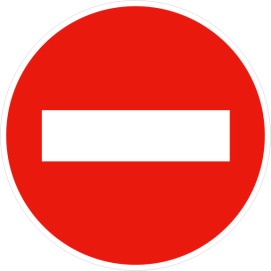 	ويطلب من كل فرد ان يكتب بدوره ما هي الاقوال التي علينا تجنبها كي لا تنتج لدينا تصرفات وبيئة عنيفة ومن ثم تعليقها. المرحلة السابعة:يعرض المرشد الفيديو التالي على افراد المجموعة:https://www.youtube.com/watch?v=1G7nohXboIcWords Can Hurt: Emotional Abuse | Childline""ملحق 1لين طالبة في المدرسة , تلقت علامة غير جيدة في الامتحان, قالت لأصدقائها في الصف: "الاستاذ غبي, بديش اشوف وجهه البشع بصفنا "احمد، كثير خائب ظنه من المرشد بأجيال, وتوجه لاحد اصدقائه وقال له:" بيعرفش يحكي ويمرق فعالية, اللقاءات مملة كثير"مرشد اجيال لاحد افراد المجموعة: " انت كسول ومش ملتزم وما عندك مسؤولية"أحد الاشخاص يجادل شخص اخر: " ما انت صفر عشو بتتفلسف؟"شاب غضب من صديقه الي بيتمرن معه في فريق كرة القدم وقاله: " خائن، *****"